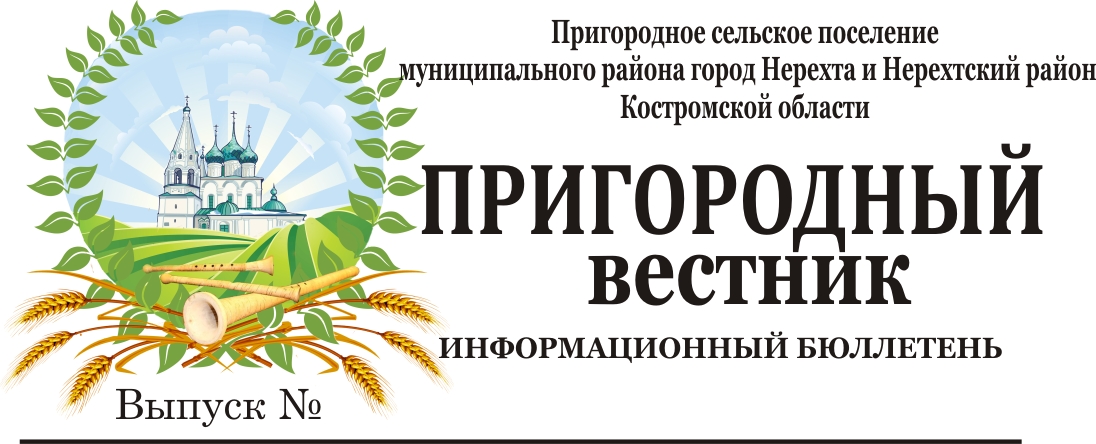 Информационное сообщениеВ соответствии со статьей 39.18 Земельного кодекса РФ администрация Пригородного сельского поселения муниципального района город Нерехта и Нерехтский район Костромской области информирует о продаже земельного участка площадью 846 кв.м., адрес: Костромская область, Нерехтский район, деревня Лаврово, ул. Победы, д.65, разрешенное использование: для индивидуального жилищного строительства, категория земель: земли населенных пунктов, кадастровый номер 44:13:060101:98.	Схема расположения земельного участка находится в администрации Пригородного сельского поселения муниципального района город Нерехта и Нерехтский район Костромской области по адресу: Костромская область, г. Нерехта, ул. Орджоникидзе, д.26. Ознакомиться со схемой можно в рабочие дни с 8.00 до 17.00 (перерыв на обед с 12.00 до 13.00), телефон для справок: 8 (49431)7-56-86. 	Граждане или крестьянские (фермерские) хозяйства, заинтересованные в предоставлении данного участка, в течение тридцати дней до 17 часов 00 минут 20 июля 2023 г. со дня опубликования и размещения данного извещения лично, либо посредством почтовой связи подают заявление о намерении участвовать в аукционе по продаже земельного участка в письменном виде по адресу: Костромская область, г. Нерехта, ул. Орджоникидзе, д.26.Информационное сообщение	В соответствии со статьей 39.18 Земельного кодекса РФ администрация муниципального района город Нерехта и Нерехтский район информирует о предстоящем предоставлении в аренду земельного участка площадью 3000 кв.м., адрес: Костромская область, Нерехтский район, д.Иголкино, в районе уч. №98а, разрешенное использование: для ведения личного подсобного хозяйства (приусадебный земельный участок), категория земель: земли населенных пунктов, кадастровый номер 44:13:060301:ЗУ1.	Схема расположения земельного участка находится в администрации муниципального района город Нерехта и Нерехтский район по адресу: Костромская область, г. Нерехта, ул. Победы, д.1. Ознакомиться со схемой можно в рабочие дни с 8.00 до 17.00 (перерыв на обед с 12.00 до 13.00), телефон для справок: 8 (49431)5-00-12. 	Граждане, заинтересованные в предоставлении данного участка, в течение тридцати дней до 17 часов 00 минут 24 июля 2023 г. со дня опубликования и размещения данного извещения лично либо посредством почтовой связи подают заявление о намерении участвовать в аукционе на право приобретения в аренду земельного участка в письменном виде по адресу: Костромская область, г. Нерехта, ул. Победы, д.1. Информационное сообщение	В соответствии со статьей 39.18 Земельного кодекса РФ администрация муниципального района город Нерехта и Нерехтский район информирует о предстоящем предоставлении в аренду земельного участка площадью 3000 кв.м., адрес: Костромская область, Нерехтский район, д.Иголкино, в районе уч. №98б, разрешенное использование: для ведения личного подсобного хозяйства (приусадебный земельный участок), категория земель: земли населенных пунктов, кадастровый номер 44:13:060301:ЗУ1.	Схема расположения земельного участка находится в администрации муниципального района город Нерехта и Нерехтский район по адресу: Костромская область, г. Нерехта, ул. Победы, д.1. Ознакомиться со схемой можно в рабочие дни с 8.00 до 17.00 (перерыв на обед с 12.00 до 13.00), телефон для справок: 8 (49431)5-00-12. 	Граждане, заинтересованные в предоставлении данного участка, в течение тридцати дней до 17 часов 00 минут 24 июля 2023 г. со дня опубликования и размещения данного извещения лично либо посредством почтовой связи подают заявление о намерении участвовать в аукционе на право приобретения в аренду земельного участка в письменном виде по адресу: Костромская область, г. Нерехта, ул. Победы, д.1. ,,,,,,,,,,,,,,,,,,,,,,,,,,,,,,,,,,,,,,,,,,,,,,,,,,,,,,,,,,,,,,,,,,,,,,,,,,,,,,,,,,,,,,,,,,,,,,,,,,,,,,,,,,,,,,,,,,,,,,,,,,,,,,,,,,,,,,,,,,,,,,,,,,,,,,,,,,,,,,,,,,,,,Администрация Пригородного сельского поселения муниципального района город Нерехта и Нерехтский район Костромской областиПОСТАНОВЛЕНИЕот 16 июня 2023 года № 103О введении особого противопожарного режима на территории Пригородного сельского поселения муниципального района город Нерехта и Нерехтский район Костромской областиВ соответствии со ст.30 Федерального закона от 21 декабря 1994 года № 69-ФЗ « О пожарной безопасности», статьей 10.1 Закона Костромской области от 22 ноября 2000 года № 124-ЗКО « О пожарной безопасности на территории Костромской области», Постановления администрации муниципального района город Нерехта и Нерехтский район Костромской области от 16 июня 2023 года № 386 «О введении особого противопожарного режима на территории муниципального района город Нерехта и Нерехтский район Костромской области», в целях предупреждения угрозы возникновения чрезвычайных ситуаций и обеспечения пожарной безопасности на территории Пригородного сельского поселения,Администрация Пригородного сельского поселения муниципального района город Нерехта и Нерехтский район Костромской областиПОСТАНОВЛЯЕТ:1.Ввести в границах Пригородного сельского поселения особый противопожарный режим с 12.00 часов 16 июня 2023 года.2. В целях обеспечения особого противопожарного режима ввести на территории Пригородного сельского поселения дополнительные меры (требования) пожарной безопасности:- запретить разведение костров, а также сжигание мусора, травы, листвы и иных отходов, использование мангалов и иных приспособлений для тепловой обработки пищи с помощью открытого огня;3. Заместителю главы администрации Придокину Д.А.- обеспечить исправное состояние минерализованных полос вокруг населенных пунктов, подверженных угрозе природных пожаров; - организовать патрулирование в населенных пунктах и на прилегающих к ним территориях с привлечением представителей добровольной пожарной охраны;- обеспечить беспрепятственный подъезд пожарной техники по дорогам общего пользования и свободный доступ к источникам противопожарного водоснабжения;- организовать доведение до руководителей предприятий, организаций, учреждений Пригородного сельского поселения рекомендаций по подготовке и проверке техники, применяемой в тушении пожаров;- разработать перечень дополнительных требований пожарной безопасности, реализуемых на территории Пригородного сельского поселения;4. Заместителю главы администрации Придокину Д.А. и специалистам на местах:- организовать доведение до населения, председателей садоводческих или дачных некоммерческих объединений граждан, руководителей предприятий, организаций, учреждений Пригородного сельского поселения информации об установлении особого противопожарного режима и требований пожарной безопасности на указанный период;- организовать доведение до председателей садоводческих или дачных некоммерческих объединений граждан требований по установке у дачных строений емкостей с водой и иных первичных средств пожаротушения и проверке состояния пожарных и иных водоемов, расположенных на территории или в непосредственной близости от территорий объединений;- организовать обходы жителей частного сектора с целью проведения разъяснительной работы по предупреждению пожаров, обратить особое внимание на места проживания малоимущих семей, социально неадаптированных групп населения;5. Заместителю главы администрации Придокину Д.А. и директору МУП «Пригородное ЖКХ» Федорову И.Н.:- предусмотреть технику для подвоза воды для заправки пожарных машин при локализации и ликвидации очагов пожаров, удаленных от источников противопожарного водоснабжения;6. Ответственным за пожарную безопасность на территории Пригородного сельского поселения назначить заместителя главы администрации Придокина Данила Александровича.7.Контроль за исполнением настоящего постановления оставляю за собой.8.Настоящее постановление вступает в силу со дня его официального опубликования (обнародования).Глава администрацииПригородного сельского поселения А.Ю.Малков